Директор ГБУСО «КЦСОН»в Оренбургском районе:МананниковАлексей Николаевичт.43-02-00Заместитель директораБолодурина Галина Геннадьевнат.43-02-00Заведующий полустационарным отделениемДегтярева Марина Валерьевнат.43-02-05Специалист по социальной реабилитации инвалидовКоблова Светлана АнатольевнаОвчарова Ольга Владимировнат. 43-02-05График работы:Наш адрес:г. Оренбург, проезд Майский, 11,каб №201Телефон: 8(3532)43-02-05,43-02-03Эл.почта kcson_or@mail.orb.ruНормативные документыФедеральный закон от 28.12.2013 442-ФЗ «Об основах социального обслуживания граждан в Российской Федерации»;Федеральный закон от 24.11.1995 №181-ФЗ «О социальной защите прав инвалидов в Российской Федерации»;Постановление правительства Оренбургской области № 594-п от 10.07.2013 г. «О дополнительных мерах социальной поддержки отдельных категорий граждан, проживающих на территории Оренбургской области»;Постановление Правительства оренбургской области от 26.10.2012 №942-п  «О предоставлении инвалидам и детям-инвалидам реабилитационных услуг в государственных учреждениях социального обслуживания Оренбургской области»;Постановление Правительства Оренбургской области от 10.06.2013 г. №454-п «Об обучении инвалидов, одного из взрослых членов семьи (опекунов) детей-инвалидов вождению транспортного средства категории «В»;Распоряжение Правительства РФ от 30.12.2005 №2347-р «О федеральном перечне реабилитационных мероприятий, технических средств реабилитации и услуг, предоставляемых инвалиду».Государственное бюджетное учреждение социального обслуживанияОренбургской области«Комплексный центр социального обслуживания населения» в Оренбургском районе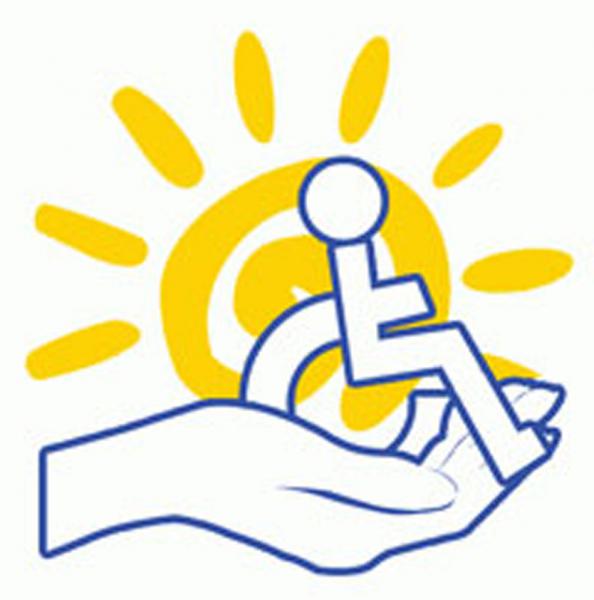 г. Оренбург2020Документы необходимые для признания нуждающимся в социальном обслуживании:Паспорт гражданина (копия)Справка о составе семьи (с датами регистрации)Справка МСЭ (копия)Копия ИПРА (индивидуальная программа реабилитации и абилитации)Свидетельство о рождении (копия)Копия СНИЛСДля стационарного обслуживания(дополнительно)Справка ф.027/у (выписка из мед. карты)Решение ВК (на отдельном бланке!!!)Цели и задачи:Формирование оптимальной для инвалида среды жизнедеятельности;Создание условий для наиболее полной реализации инвалидами реабилитационного потенциала и адаптации их в общество;Улучшение качества жизни инвалидов и повышение уровня их социальной интеграции;Создание равных возможностей во всех сферах жизни.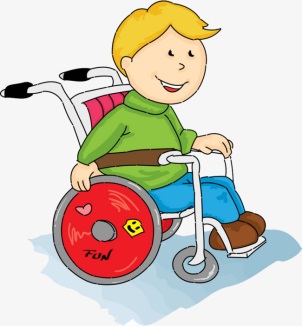 Направления работы:Оказание содействия в реализации индивидуальных программ реабилитации и абилитации (ИПРА) инвалидам и детям-инвалидам;Обеспечение техническими средствами реабилитации (ТСР), входящими в региональный перечень технических средств реабилитации;Оказание материальной помощи отдельным категориям граждан на приобретение корригирующих очков (кроме оправ из драгоценных металлов, элитных и дизайнерских);Оказание материальной помощи малообеспеченным гражданам, не являющимся инвалидами, но по медицинским показаниям, нуждающимся в оказании протезно-ортопедической помощи (ортопедическая обувь, экзопротез молочной (грудной)железы, костюмов «Атлант», «Адели»  (детям 1 раз в год, взрослым 1 раз в два года);Оказание материальной помощи инвалидам, передвигающимся на кресло-колясках (прописано в ИПРА!) на реконструкцию жилых помещений (обеспечивающих их доступность, свободное передвижение в них, оснащение специальными устройствами);Предоставление реабилитационных услуг инвалидам и детям-инвалидам в государственные учреждения социального обслуживания Оренбургской области (ГАУСО «РОЦ» Русь» в с. Старица, ГБУСО «РЦ» Бодрость» в г. Медногорске, ЧУ «СОЦ (пансионат) «Марсово поле» в г. Оренбург, ГАУСО  «РЦ «Проталинка»  в г. Оренбург, АНО «СРЦ «Жемчужина Бора»)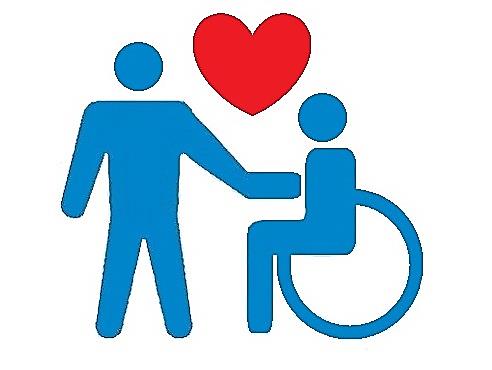 	Право на бесплатное обеспечение ТСР, входящим в региональный перечень и материальную помощь на приобретение корригирующих очков имеют:- инвалиды и участники Великой Отечественной войны, дети – инвалиды, инвалиды, проживающие в семьях, имеющие в своем составе двух и более инвалидов (без учета среднедушевого дохода)-малообеспеченные инвалиды.Технические средства реабилитации, представляемые инвалидам в безвозмездное пользование, не подлежат отчуждению третьим лицам, в том числе продаже, дарению в течение срока эксплуатации.Перечень ТСР входящих в региональный перечень:Функциональная кровать;Прикроватный столик;Подставка для ванны (ступеньки);Сиденье в ванну;Концентратор кислорода;Брайлевский дисплей (без дохода);Приборы и грифель для письма по системе Брайля;Цифровые диктофоны;Бумага для письма по Брайлю;Ингалятор небулайзер (компрессорный);Телефонный аппарат с определителем номера телефона и синтезатором речи;Глюкометр с речевым выходом;Динамический параподиум (без дохода)К сведению: обеспечение инвалидов ТСР, из федерального перечня, осуществляется через государственное учреждение – ФССт. 77-09-06, 77-93-03,78-14-56Понедельник         09.00-18.00Вторник                 09.00-18.00Среда                     09.00-18.00Четверг                  09.00-18.00Пятница                 09.00-17.00Обед                      13.00-13.48Суббота, Воскресенье выходной